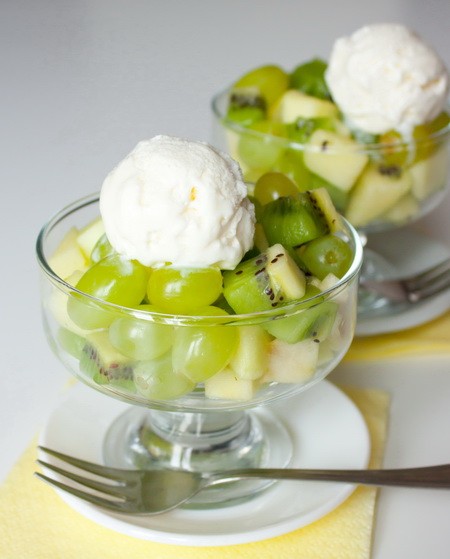 INGREDIENTSVanilla ice cream - 1/4 gallon1 kiwi1 banana Seedless grapes - 1 bunch(atleast 15 grapes)Any other fruit of your likingStep 1. Cut the fruits into small pieces and slice the grapes in half.Step 2. Keep stirring 4 - 5 scoops of ice cream in a serving bowl, till its soft and melted.Step 3. Mix the fruits with ice cream.Step 4. Add more ice cream, till all the fruit pieces are covered.Step 5. :- Serve chilled.